HANDLINGSPLAN FÖR ETT SYSTEMATISKT MÅLINRIKTAT SÄKERHETSARBETE[Namn på verksamheten]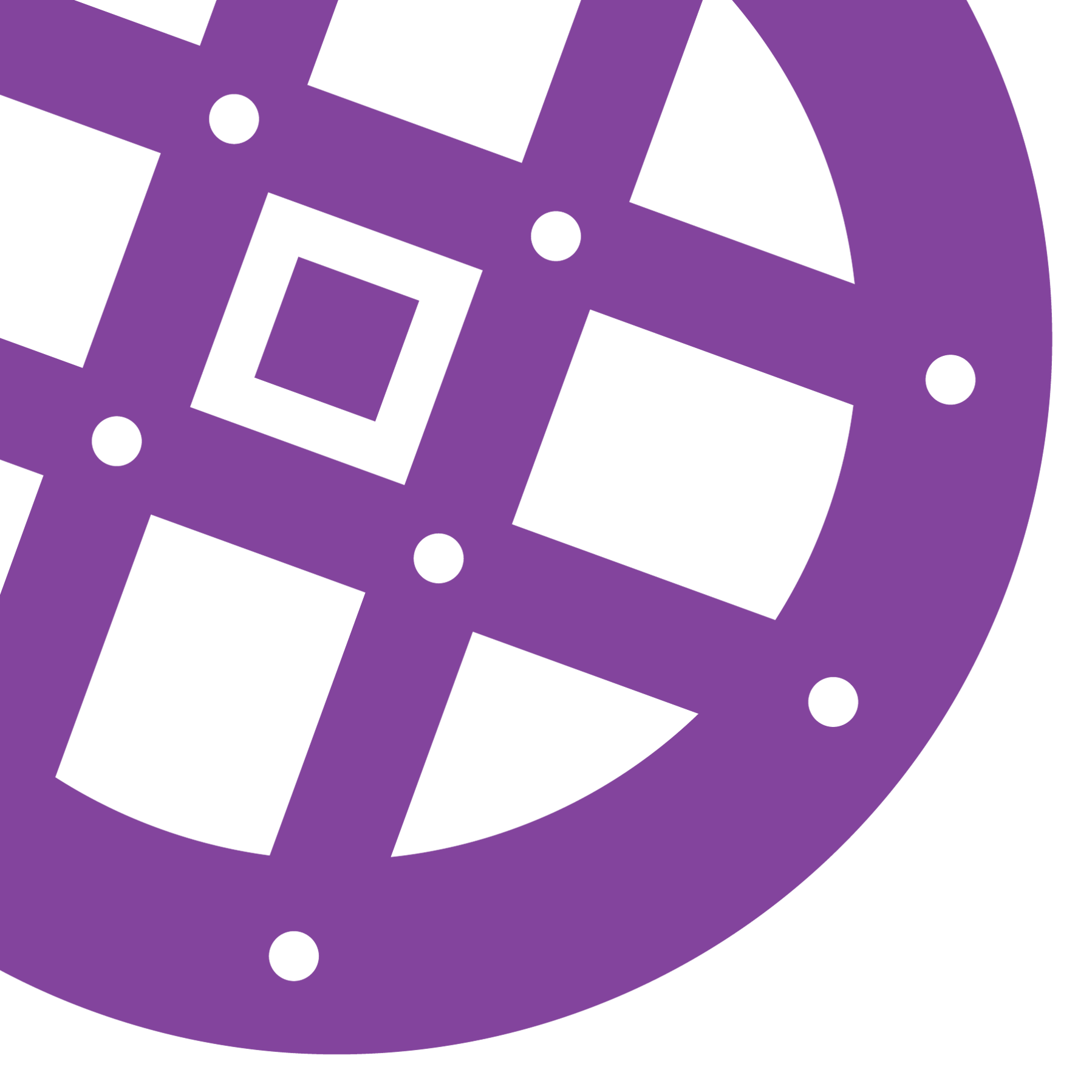 Det dagliga säkerhetsarbetetHär beskriver du konkret ditt arbete med det vardagliga säkerhetsarbetet.
Beskrivning av hur personalen involveras i säkerhetsarbetetOm du har någon anställd beskriver du konkret hur personal involveras i organisationens övergripande arbete med säkerhet.
Beskriv hur barnen involveras i säkerhetsarbetetHär beskriver du hur barnen ges möjlighet att vara delaktiga och involverade i ert säkerhetsarbete.
Beskriv hur föräldrar involveras i säkerhetsarbetetHär beskriver du hur föräldrar ges möjlighet att vara delaktiga och involverade i ert säkerhetsarbete.
Rutiner för kontinuerlig utbildning avseende LABC samt brandskydd. Även andra utbildningar inom säkerhetsarbete kan lyftas framHär beskriver du konkret hur du kontinuerligt ser till att få säkerhetsutbildningar.
Rutiner för en säker verksamhet i innemiljöHär beskriver du konkret hur du i vardagsarbetet inomhus arbetar för att det är tryggt och säkert för barnen.
Rutiner för en säker verksamhet i utemiljönHär beskriver du konkret vardagsarbetet utomhus för att det är tryggt och säkert för barnen.
Översyn och kartläggning av risker i den närliggande miljönHär beskriver du konkret hur du kartlägger risker som finns i den utemiljö du vistas i med barnen.
Beskrivning av rutiner vid längre utflykter.Här beskriver du konkret vilka rutiner ni har för att säkerställa att utflykter är trygga och säkra.Rutiner för att främja social trygghetHär beskriver du konkret hur du i vardagen främjar social trygghet i verksamheten
Rutiner för det vardagliga brandskyddsarbetetHär beskriver du konkret dina rutiner för hur det vardagliga brandskyddsarbetet utförs
Rutiner för när och barnskyddsrond görs och följs uppHär beskriver du när barnskyddsrond görs och hur den följs upp
Rutiner för inköp med avseende på säkerhet, miljö och allergiHär beskriver du rutiner för att säkerställa att det material och lekredskap som köps in uppfyller gällande krav för säkerhet, miljö och allergi. 
Rutiner för säker livsmedelshanteringHär beskriver du konkret hur du arbetar med egenkontroll (om du har fler än fem barn)i köket samt hur livsmedelshanteringen går till.
Rutiner för hantering av barn med allergierHär beskriver du konkret vardagliga rutiner för att både undvika allergiska reaktioner hos barn med allergier och för att förebygga att allergier uppstår. Det gäller både matallergi, djur, damm etc.
Rutiner för rapportering och uppföljning av tillbud och skadorHär beskriver du konkret rutiner för hur du rapporterar och följer upp tillbud och skador.